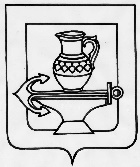 СОВЕТ ДЕПУТАТОВСЕЛЬСКОГО ПОСЕЛЕНИЯ ЛЕНИНСКИЙ СЕЛЬСОВЕТЛИПЕЦКОГО МУНИЦИПАЛЬНОГО РАЙОНАЛИПЕЦКОЙ ОБЛАСТИ РОССИЙСКОЙ ФЕДЕРАЦИИТридцать первая сессия шестого созываРЕШЕНИЕ27.10.2022г.                                                 с. Троицкое                                                    № 93О   передаче имущества, передаваемого из муниципальной собственности администрации сельского поселения Ленинский сельсовет Липецкого муниципального района Липецкой области в собственность Липецкого муниципального района     В целях эффективного использования муниципального имущества, руководствуясь  положением «О порядке управления и распоряжения имуществом, находящимся в муниципальной собственности сельского поселения Ленинский сельсовет Липецкого муниципального района Липецкой области», утвержденным решением Совета депутатов сельского поселения Ленинский сельсовет Липецкого муниципального района Липецкой области Российской Федерации от 08.10.2015 года № 6, Совет депутатов сельского поселения Ленинский сельсовет Липецкого муниципального района Липецкой области Российской ФедерацииР Е Ш И Л:     1. Передать в собственность Липецкого муниципального района сети водоснабжения, расположенные по адресу: Российская Федерация, Липецкая область, Липецкий муниципальный район, сельское поселение Ленинский сельсовет, село Ленино.Снять объект с бухгалтерского и кадастрового учета.     3. Разместить настоящее решение на официальном сайте администрации сельского поселения Ленинский сельсовет Липецкого муниципального района Липецкой области в информационно-коммуникационной сети «Интернет».Настоящее решение вступает в силу со дня его официального обнародования.Председатель Совета депутатов сельскогопоселения Ленинский сельсоветЛипецкого муниципального района                                                                    Н.А. Митина